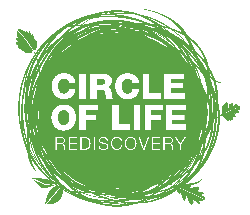 Equipment Suppliers list (2021)ItemSupplierTarpaulins and canvasFor some of the cheapest go to the following website (one of the main suppliers of normal tarps in the country – often found in the army and navy stores) - www.tarpaflex.co.uk Also for army bashas (better toggles) worth looking on ebay)UK tarps do fairly cheap polythene tarps - www.uktarps.com For canvases see http://wildcanvas-outdoor.com/ (discount for FSA members)Muddy faces also supply tarps and lots of other equipment for Forest School see https://www.muddyfaces.co.uk/ (discount if you are a FSA member)Fixed blade knives and/or (if really need to work with them) penknivesRecommend mora clippers and junior mora scoutknife.See Muddy Faces, Greenman Bushcraft, see http://www.greenmanbushcraft.co.uk  and Forest School Shop see www.forestschoolshop.co.uk  (all give discounts to FSA members) Army & Navy Stores38 Comberton HillKidderminsterWorcs  DY10 1QNTel:  01562 863464Surplus Stores263 Worcester RoadMalvernWR14 1AATel:  01684 568723Other bushcraft online suppliers (there are many)For handmade knives and tools see Ben Orford, based in Malvern, at http://benandloisorford.com/ Sharpening stones & Oil StonesHard hats, Loppers, Bow Saws,SecateursFor the cheapest and best waterstones (recommend 800 and 1200 microns Japanese waterstone) and many tools go to Axminster Tools – www.axminster.co.uk Worcester Tools & Fixings also a national organisationTel:  0800 043 0857 see http://www.alltools.co.uk/sitepage/Worcesterbranch.html Also Muddy Faces, Greenman Bushcraft, Forest School shop and other online bushcraft suppliersPruning Saw – small,medium,largeLaplander – best all round saw – any bushcraft supplier or if FSA member can go to Muddy Faces, Greenman Bushcraft or Forest School shop where discounts are available.  Silky Fox – for larger and smaller pockeyboy pruning sawwww.silkyfox.co.ukJapanese Pull SawIdeal for early years and fine work, see Muddy Faces (now supplying a variety of these – FSA discount), https://www.clasohlson.com/uk/ or www.axminster.co.uk Axes and billhooksSee Muddy Faces, Greenman Bushcraft, Forest School shop and other online bushcraft suppliersBen Orford for Gransfors axes - http://www.benorford.com Nordic Outdoors www.nordicoutdoor.co.ukSee also: www.bushcraftuk.com, www.woodlandcraftsupplies.co.uk (07732 799072)  and www.luddite.com for many handtoolsFroesFor smaller froes see http://www.woodlandsurvivalcrafts.com/bushcraft-shop/ also supply other woodsie equipment!For larger froes see https://www.oldtoolstore.co.uk/ Other tools such as drills etcA good supplier for hand drills and other handtools is https://www.oldtoolstore.co.uk/ also worth shopping around on line and recommend visiting old hardware stores!Baler Twine Any agricultural suppliers – we use McVeigh and Parker in Stourport – see http://mcveighparker.com or for online Agritel at https://www.agritelonline.co.uk/sisal-twine.html Rope & chordhttps://www.ropesdirect.co.uk/http://www.ropesandtwines.comhttp://www.skylandequipment.com/tree-rigging/rigging-rope.html  (For rope swings recommend static with breaking strain of 20 kn plus)For parachord Forest School Shop is a good supplier – also worth shopping around other bushcraft suppliers.Storage boxes and strong bagsAny Army & Navy Stores:Surplus & Adventurewww.surplusandadventure.comWaterproofsRaindrops and Muddy Puddles– do give discount if you say you are FS.  If a member of FSA there is a discount with Muddy Puddleswww.raindrops.co.uk or Viking outdoor clothing or muddy puddles  https://www.muddypuddles.com/ – worth shopping around as all have offers on at various times.Rukka rainwear also give  discounts if FSA member see https://www.rukkarainwear.com/ PPE for learners, particularly steel toecapsProtec Directwww.protecdirect.co.uk or try most builders suppliers and local hardware storesFire WoksNick Giles www.nickgileslandscaping.co.uk/firepans.html or 01594 840014 or look at bushcraft websites.Fire steelsBushcraft websites (recommend lightmyfire firesteels)Good suppliers of most Forest School equipment including emergency/first aid bag for FS leadersMuddy Faces see http://www.muddyfaces.co.uk